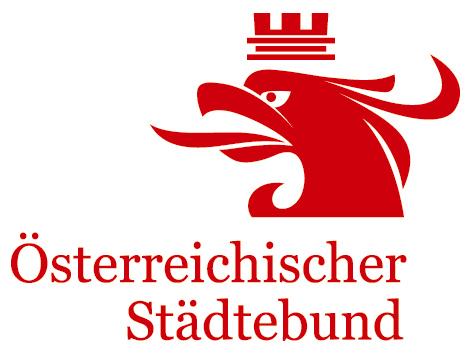 D e l e g i e r t e n l i s t ezum 70. Österreichischen Städtetag 10. bis 12. November 2021 in St. PöltenGemeinde:      			Bundesland:      Delegierte mit StimmrechtVor- und Zuname, Funktion	Partei         Ort und Datum	Unterschrift und Stampiglie		Name in BlockschriftBitte senden Sie dieses Formblattes bis spätestens 20. Oktober 2021 per E-Mail an das Sekretariat des Österreichischen Städtebundes staedtetag@staedtebund.gv.at.